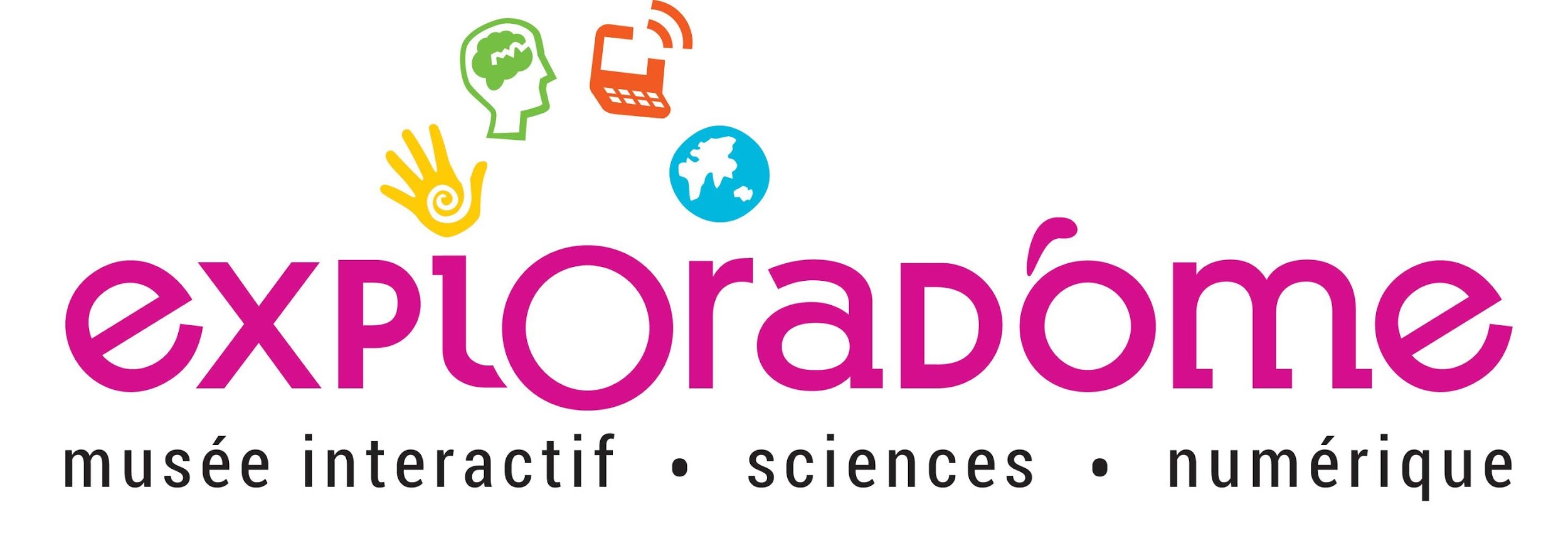 Fiche de candidature au projet « Sciences Nomades »Année 2019Le musée chez vous !Accueillez gratuitement une manip d’un musée de sciencesPour répondre à l'appel à participation, merci de remplir ce document et de le renvoyer par courrier électronique :au plus tard le 28 avril 2019
à Claudia Aguirre claudia@exploradome.com Ou Fatoumata Diawara volontaireprojets@exploradome.comASSOCIATION SAVOIR APPRENDRE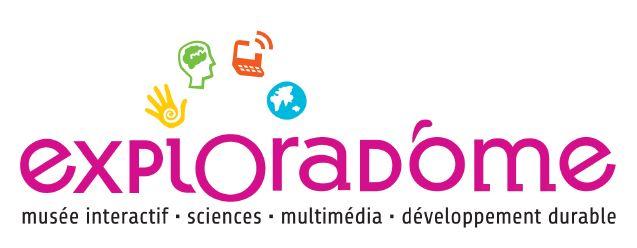 18 avenue Henri Barbusse
94400 Vitry-sur-SeineDossier de candidature « Sciences Nomades »
Année 20191/ Identification de l’établissementEtablissement : Type d’établissement (ex : Mairie, médiathèque, bibliothèque, etc.) :Adresse :CP et ville : Tel :Courriel : 2/ Responsable(s) du projetLes établissements pour lesquels le projet impliquera plusieurs services ou membres de l’équipe seront prioritaires.Personne référente pour le projetNom et prénom : Fonction : Tél : Courriel :Autres membres de l’équipe impliqués (nom, prénom, fonction)3/ Objectifs et motivationsMerci d’indiquer ici vos motivations et objectifs pour la réalisation de ce projet et l’articulation avec les activités de votre établissement :4/ EngagementsDans le cas où sa candidature serait retenue, l’établissement s’engage à :contribuer à la mise en œuvre du projet et à en assurer le suivi, en collaboration avec l’équipe de l’Exploradôme (en particulier en assurant la communication au sein de l’établissement et l’implication de l’équipe),respecter le planning (prêt de manip et formations) établi en début de projet avec l’Exploradôme,prendre en charge l’assurance de la manip, durant son temps de présentation dans l’établissementse plier aux exigences d’un projet financé par des fonds publics et du mécénat (ex : participation à l’évaluation du projet, collecte de données sur les activités menées par les encadrants avec la manip, collecte d’autorisations de droits à l’image).L’ensemble des engagements bilatéraux entre l’Exploradôme et la structure sera repris dans une convention signée au démarrage du projet.Contact renseignements - inscription :Claudia Aguirre, cheffe de projet : claudia@exploradome.com; 01 43 91 16 30Exploradôme - 18 avenue Henri Barbusse - 94400 Vitry-sur-Seine